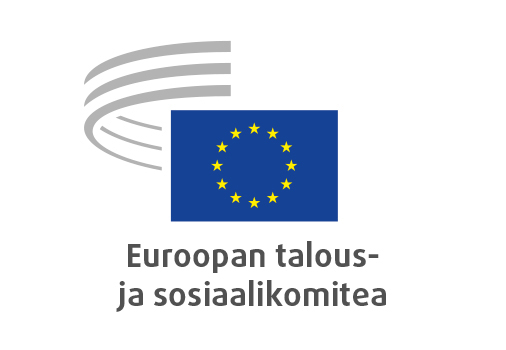 Bryssel 24. tammikuuta 2020Sisällys1.	MAATALOUS, MAASEUDUN KEHITTÄMINEN JA YMPÄRISTÖ	3Täysistuntoon 22. ja 23. tammikuuta 2020 osallistuivat Kroatian tasavallan ulko- ja eurooppaministeri Gordan Grlić Radman, Euroopan talous- ja sosiaalikomitean entinen puheenjohtaja Tom Jenkins, aktivisti Madeleina Kay, ympäristö-, valtameri- ja kalastusasioista vastaava komission jäsen Virginijus Sinkevičius, UNFCCC:n apulaispääsihteeri Ovais Sarmad, italialaisen kestävän kehityksen liiton ASviSin tiedottaja Enrico Giovannini, MedECC-verkoston koordinoiva johtava tutkija Semia Cherif Tunisiasta ja Compassion in World Farming -järjestön Eurooppa-asioista vastaava johtaja Olga Kikou.Täysistunnossa hyväksyttiin seuraavat lausunnot:MAATALOUS, MAASEUDUN KEHITTÄMINEN JA YMPÄRISTÖTarvitsemamme kestävä talousEsittelijä:	Peter Schmidt (työntekijät – DE)Viiteasiakirja:		oma-aloitteinen lausuntoEESC-2019-02316-00-00-ACKeskeiset kohdatETSK korostaa, että Euroopan unioni (EU) on täysin sitoutunut kestävän kehityksen Agenda 2030 -toimintaohjelmaan ja sen 17:ään kestävän kehityksen tavoitteeseen. Niiden asianmukaisen täytäntöönpanon varmistamiseksi EU:n on kiireellisesti kehitettävä perusta kestävälle ja osallistavalle hyvinvointitaloudelle, joka toimii kaikkien hyväksi.Sosiaalisen edistyksen visio, joka perustuu vain bruttokansantuotteen kasvuun, jättää huomiotta tärkeitä yksilöllisen ja sosiaalisen hyvinvoinnin osatekijöitä eikä ota asianmukaisesti huomioon ympäristöön liittyviä ja sosiaalisia näkökohtia.ETSK kehottaa EU:ta esittämään ihmisten ja maapallon hyvinvointia koskevan uuden vision, joka perustuu ekologiseen kestävyyteen, oikeuteen ihmisarvoiseen elämään ja sosiaalisten arvojen suojeluun. Talous on yksi tämän vision toteuttamisen mahdollistavista tekijöistä.Hyvinvointitalouden tulisi suojella ekosysteemejä, säilyttää biologinen monimuotoisuus ja toteuttaa oikeudenmukainen siirtyminen ilmastoneutraaliin elämäntapaan kaikkialla EU:ssa sekä edistää kestäväpohjaista yrittäjyyttä. Koulutusjärjestelmillä on kaikkialla EU:ssa keskeinen rooli näiden käsitteiden edistämisessä kaikkialla yhteiskunnassa ja siten niiden juurruttamisessa tulevaisuuden päättäjien ja johtajien ajattelutapaan.ETSK katsoo, että tämän tavoitteen saavuttamiseksi on tuettava perusteellisia muutoksia, joita on alkanut jo tapahtua yrittämisen luonteessa, työn organisoinnissa, investointien roolissa ja rahajärjestelmän rakenteessa.ETSKkorostaa, että hyvinvointitalouden rakentaminen on aloitettava ottamalla käyttöön ennalta varautuva lähestymistapa, jossa makrotaloudellinen vakaus ei riipu bruttokansantuotteen kasvusta. Se ehdottaa uusien, bruttokansantuotetta laajempien taloudellisen suorituskyvyn ja sosiaalisen edistyksen indikaattoreiden kehittämistä.ehdottaa, että otetaan käyttöön elintasoa koskevat puitteet ja EU:n hyvinvointibudjetti, joka perustuu muualla jo noudatettuihin toimintatapoihin.kehottaa lopettamaan vääristävät tuet sekä ottamaan ilmastoneutraaliuteen siirtymisen huomioon kaikissa EU:n ja sen jäsenvaltioiden julkisen sektorin menoissa.kehottaa laatimaan sosiaalisen vihreän kehityksen ohjelman, jotta voitaisiin toteuttaa mittavat investoinnit, joita tarvitaan oikeudenmukaiseen siirtymiseen ilmastoneutraaliin talouteen ja laadukkaiden työpaikkojen tarjoamiseen kaikissa yhteisöissä.kehottaa komissiota ja jäsenvaltioita toteuttamaan ympäristöystävällisen verouudistuksen, jotta verotusta, valtiontukia ja ennaltajakoa koskevia politiikkoja voidaan mukauttaa hyvinvointitalouteen tähtäävän oikeudenmukaisen siirtymän edellyttämällä tavalla, erityisesti tehostamalla nykyisen lainsäädännön täytäntöönpanoa.kehottaa tarkastelemaan EU:n jäsenvaltioiden kasvuriippuvuutta ja luomaan strategian, jossa keskitytään kestäväpohjaiseen ja osallistavaan hyvinvointiin EU:n taloudessa. Se suosittaa myös EU:n vero- ja rahapoliittisten sääntöjen tarkistamista, jotta voidaan varmistaa niiden tarkoituksenmukaisuus pyrittäessä siirtymään ilmastoneutraaliin talouteen.kehottaa sovittamaan kaikki olemassa olevat EU:n toimintapoliittiset ja talousarvioon ja rahoitukseen liittyvät puitteet ja välineet (kuten monivuotinen rahoituskehys, eurooppalainen ohjausjakso ja sääntelyn parantaminen) kiireellisesti yhteen hyvinvointitalouteen tähtäävän oikeudenmukaisen siirtymän kanssa.ehdottaa, että vakaus- ja kasvusopimusta sekä vuotuista kasvuselvitystä mukautetaan niin, että voidaan huolehtia hyvinvointitalouden kertakaikkisesta johdonmukaisuudesta kestävän kehityksen tavoitteiden ja Euroopan sosiaalisten oikeuksien pilarin kanssa.Yhteyshenkilö:	Stella Brozek-Everaert(P. +32 25469202 – sähköposti: Stella.BrozekEveraert@eesc.europa.eu)Itämeren itäosan turskaYleisesittelijä:	Gerardo Larghi (työntekijät – IT)Viiteasiakirjat:			COM(2019) 564 final – 2019/0246 COD	EESC-2020-00108-00-00-ACKeskeiset kohdatEuroopan talous- ja sosiaalikomitea kannattaa komission ehdotusta ryhtyä pikaisiin toimiin Itämeren itäosan turskan kalastuksen hyväksi mutta katsoo, että pelkästään sen avulla ei pystytä vastaamaan alueen ja sen väestön tarpeisiin.Tieteelliset tutkimukset ovat osoittaneet, että turskan nykyinen kuolevuus johtuu pikemminkin ympäristötekijöistä kuin kalastuksesta, joten ETSK kehottaa komissiota asettamaan etusijalle kaikki toimet, joilla edistetään Itämeren ekosysteemin paranemista.ETSK kehottaa niitä jäsenvaltioita, joilla on toimivalta määritellä kalastusalusten romuttamisen johdosta myönnettäviä taloudellisia korvauksia koskevat säännöt, ottamaan asianmukaisesti huomioon alan erikoistuneet työntekijät, jotka tulevat olemaan vailla tulonlähdettä.ETSK kehottaa jäsenvaltioita hyödyntämään ESR:n rahoitusta alan työntekijöiden uudelleenkouluttautumisohjelmien toteuttamiseen.ETSK korostaa, että virkistyskalastukseen ja kalastusmatkailuun siirtymistä koskevan kiellon myötä ehdotuksessa estetään käytännössä toimijoiden työ- ja yritysmahdollisuudet.Yhteyshenkilö:		Arturo Iniguez(P. +32 25468768 – sähköposti: Arturo.Iniguez@eesc.europa.eu)____________TÄYSISTUNNOSSA

22. JA 23. TAMMIKUUTA 2020

ANNETUT LAUSUNNOTTämä asiakirja on saatavana unionin virallisilla kielillä komitean internetsivuilla osoitteessahttps://www.eesc.europa.eu/fi/our-work/opinions-information-reports/plenary-session-summariesMainitut lausunnot ovat haettavissa sähköisessä muodossa komitean hakukoneellahttps://dmsearch.eesc.europa.eu/search/opinion